LOYOLA COLLEGE (AUTONOMOUS), CHENNAI – 600 034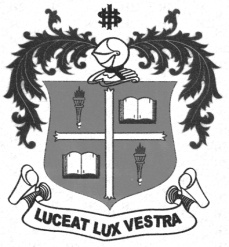 B.A., B.Sc., DEGREE EXAMINATION – ENGLISH & VISCOMFOURTH SEMESTER – APRIL 2012HT 4206 / 4202 - HISTORY OF ART & ARCHITECTURE                 Date : 19-04-2012 	Dept. No.	        Max. : 100 Marks                 Time : 1:00 - 4:00 	                                             PART – AAnswer any TEN of the following in about FIVE lines each:			        (10x2=20 marks)Dancing GirlStambhas at RampurvaViharasKailasanatha TempleShore TempleMaurya SculptureQutb MinarAjanta PaintingGandhara SculptureSher-GilThe SphinxColosseumPART – BAnswer any FOUR of the following in about ONE page each:			        (4x10=40 marks)Trace the development of the Stupa.Explain the parts of an Islamic Tomb.Bring out the special features of Modern Indian Paintings.Write a note on the Architecture of the Pandyas.Greek Architecture was splendid. Elaborate.Estimate the contribution of Cholas to Architecture.PART – CAnswer any TWO of the following in FOUR pages each:			                 (2x20=40 marks)Evaluate the contribution of the Indus Culture to Architecture, Sculpture and Minor Arts.Describe the various features of Orissan Architecture with examples.What are the features of Mughal Paintings? Give examples.Assess the contribution of Romans to Art.************